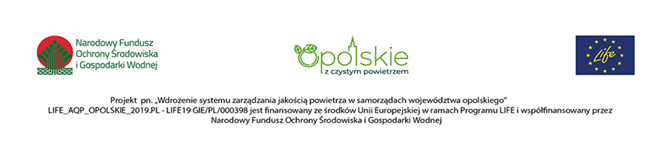 WYKAZ USŁUG(Dokument podmiotowy składany na wezwanie Zamawiającego)WYKONAWCA:..........................................................................................................................................................................................................................................................................................................(nazwa albo imię i nazwisko, siedziba albo miejsce zamieszkania, jeżeli jest miejscem wykonywania działalności wykonawcy)Reprezentowany przez:………………………………………………………………………………………………...................................................Warunek:O udzielenie zamówienia mogą ubiegać się wykonawcy, którzy:w okresie ostatnich 3 lat przed upływem terminu składania ofert, a jeżeli okres prowadzenia działalności jest krótszy - w tym okresie wykonali (a w przypadku świadczeń okresowych lub ciągłych – wykonują) należycie, co najmniej: 1 usługę  w przedmiocie kompleksowego opracowania merytorycznego, wydruku i dostawie materiałów edukacyjno-informacyjnych, o wartości minimum 50 000 zł brutto, wraz z załączeniem dowodów określających czy te usługi zostały wykonane lub są wykonywane należycie przy czym dowodami, o których mowa, są referencje bądź inne dokumenty sporządzone przez podmiot, na rzecz którego usługi zostały wykonane, a w przypadku świadczeń powtarzających się lub ciągłych są wykonywane, a jeżeli wykonawca z przyczyn niezależnych od niego nie jest w stanie uzyskać tych dokumentów – oświadczenie wykonawcy; w przypadku świadczeń powtarzających się lub ciągłych nadal wykonywanych referencje bądź inne dokumenty potwierdzające ich należyte wykonywanie powinny być wystawione  w okresie ostatnich 3 miesięcy.TabelaObjaśnienia:Wykonawca winien uwzględnić:* należy odpowiednio wskazać TAK lub NIE, w wykropkowanych miejscach należy odpowiednio wypełnić wskazane informacje. Lp.Przedmiot usługiWartość usługibrutto w zł(nie mniejsza niż 50 000 zł brutto)Data wykonania usługiPodmiot na rzecz którego usługa została wykonana lub jest wykonywana1.Usługa polegająca na kompleksowym opracowaniu merytorycznym, wydruku i dostawie materiałów edukacyjno-informacyjnych.□ TAK, □ NIE*Przedmiot usługi (nazwa)……………………………………………………Załączone dowody : ……………………………………………………(referencje bądź inne dokumenty sporządzone przez podmiot, na rzecz którego usługi zostały wykonane)………………..….złod………………do…………….…………………………Wskazać nazwę podmiotu